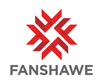 Professor – Medical Radiation Technology (HLT 201800053)School of Health SciencesFaculty of Health, Community Studies and Public SafetyLocation:  LondonEmployment Group:  FacultyType of Position: Full-time PermanentHours of Work Per Week: 44 Closing Date for Internal Applications (Full-time or Partial Load):  March 13, 2018Closing Date for External Applications:  March 20, 2018A full-time Professor at Fanshawe College is responsible for providing academic leadership and for developing an effective learning environment for students.  The successful candidate will teach courses in the Medical Radiation Technology Program and could teach courses in other programs within the School of Health Sciences.GENERAL QUALIFICATIONSCombination of excellent leadership and teaching skills with a strong commitment to academic excellence and student success Excellent communicator Strong interpersonal skills Ability to relate effectively to a wide variety of learners Strong technical/computer skills and familiarity with educational technologies are required Teaching experience with hybrid and/or online delivery preferred Related industry work experience, previous college teaching experience and knowledge of curriculum design and student evaluations are assets  SPECIFIC QUALIFICATIONSRelevant Bachelor's degree requiredPreference will be given to candidates with a Master's degree in a related discipline as well as consideration will be given to applicants who are currently enrolled in a Master's programMinimum 5 years of recent and relevant work experience in a digital imaging departmentAdditional educational qualification in Medical Radiation Technology Registered and in good standing with the College of Medical Radiation Technologists of Ontario (CMRTO)Active membership with CAMRT preferredPreference will be given to candidates with a minimum of 3 years experience in CT Scanning and/or CT certificate Approximate Start Date:  August 13, 2018Salary:  Determination of starting salaries is based on relevant teaching/occupational experience and relevant formal qualifications, supported with original transcripts from granting institutions.  The salary scale is $62,717 to $108,723 along with a comprehensive benefit package.Partial load or full-time academic staff presently employed with the College will be given first consideration in accordance with the Academic Collective Agreement.While transcripts are not required for the interview, they are mandatory prior to any offer of employment.How to Apply:For more information and how to apply, please visit the Fanshawe College website at:  https://jobs.fanshawec.ca/applicants/jsp/shared/Welcome_css.jsp     We thank all applicants for their interest; however, only those selected for an interview will be acknowledged.Fanshawe College is an equal opportunity employer.  We are committed to equity, value diversity, and welcome applicants from diverse backgrounds.Fanshawe College provides accommodations to job applicants with disabilities throughout the hiring process. If a job applicant requires an accommodation during the application process or through the selection process, the hiring manager and the Recruitment Coordinator leading the recruitment will work with the applicant to meet the job applicant's accommodation needs.